ҠАРАР                                                                       ПОСТАНОВЛЕНИЕ«13»   июль 2020 й.                                 №  123                        «13»  июля 2020 г.О внесении изменений в постановление главы сельского поселения Кандринский сельсовет муниципального района Туймазинский район Республики Башкортостан от 07 июля 2020 года № 119 "О назначении публичных слушаний по проекту Планировки территории и межевания территории, для строительства оросительной системы на землях  ООО   «СХП  «Нерал- Матрикс»,  Туймазинский район   Республики Башкортостанеспублика Башкортостан»В соответствии с предписанием Главного государственного санитарного врача в Туймазинском, Бакалинском, Чекмагушевском, Шаранском районах, начальника Территориального отдела Управления Федеральной службы по надзору в сфере защиты прав потребителей и благополучия человека по Республике Башкортостан в Туймазинском, Бакалинском, Чекмагушевском, Шаранском районах  от 10 июля 2020 года № 402 ПОСТАНОВЛЯЮ:1.Внести в п.1 постановления главы сельского поселения Кандринский сельсовет муниципального района Туймазинский район Республики Башкортостан от 07 июля 2020 года № 119 "О назначении публичных слушаний по проекту Планировки территории и межевания территории, для строительства оросительной системы на землях ООО «СХП «Нерал- Матрикс»,  Туймазинский район  Республики Башкортостан" изложив его в следующей редакции: "1.Назначить публичные слушания на территории сельского поселения Кандринский сельсовет муниципального района Туймазинский район Республики Башкортостан по проекту «Планировки территории и межевания территории, для строительства оросительной системы на землях ООО «СХП «Нерал–Матрикс» Туймазинский район Республики Башкортостан» в форме массового обсуждения и слушаний на 29 июля 2020 года в 10.00 часов в здании администрации сельского поселения Кандринский сельсовет муниципального района	Туймазинский	район 	Республики Башкортостан, расположенное по адресу: Республика Башкортостан Туймазинский район с.Кандры ул. Ленина, 16".2.Опубликовать данное постановление на официальном сайте администрациисельского поселения Кандринский сельсоветмуниципального района Туймазинский район Республики Башкортостан.Глава сельского поселенияКандринский       сельсоветмуниципального      района    Туймазинский           районРеспублики  Башкортостан                              Р.Р.РафиковБашҠортостан Республикаһының Туймазы  районы муниципаль районының Ҡандраауыл советы ауыл биләмәһе башлығы452765, Ҡандраауылы,  Ленин урамы, 16Тел. 8(34782) 4-74-52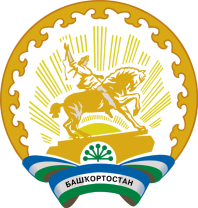 Глава сельского поселения Кандринский сельсоветмуниципального районаТуймазинский районРеспублики Башкортостан452765, село Кандры, ул.Ленина, 16Тел. 8(34782) 4-74-52